Area Model/Partial Products Practice			Name________________________________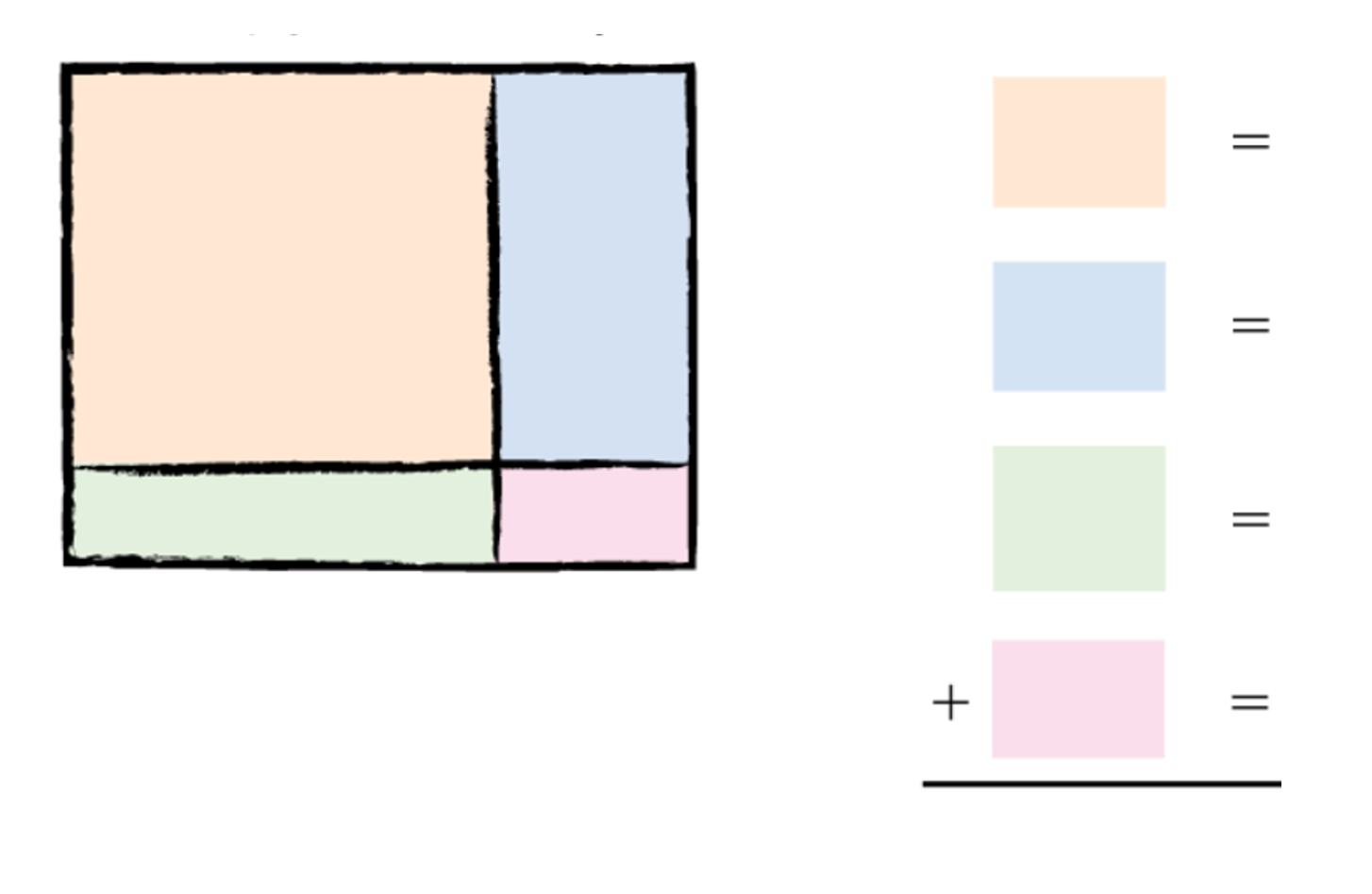 